Children and Young People Mental Health Dashboard user guideThe Children and Young People Mental Health dashboard allows for an interactive way to present a wealth of data and information on Cambridgeshire and Peterborough from multiple sources. It was created to form part of the All-age Mental Health and Learning Disabilities Needs Assessment. For any queries, please contact the team at PHI-Team@Cambridgeshire.gov.uk. Examples of dashboard page layout: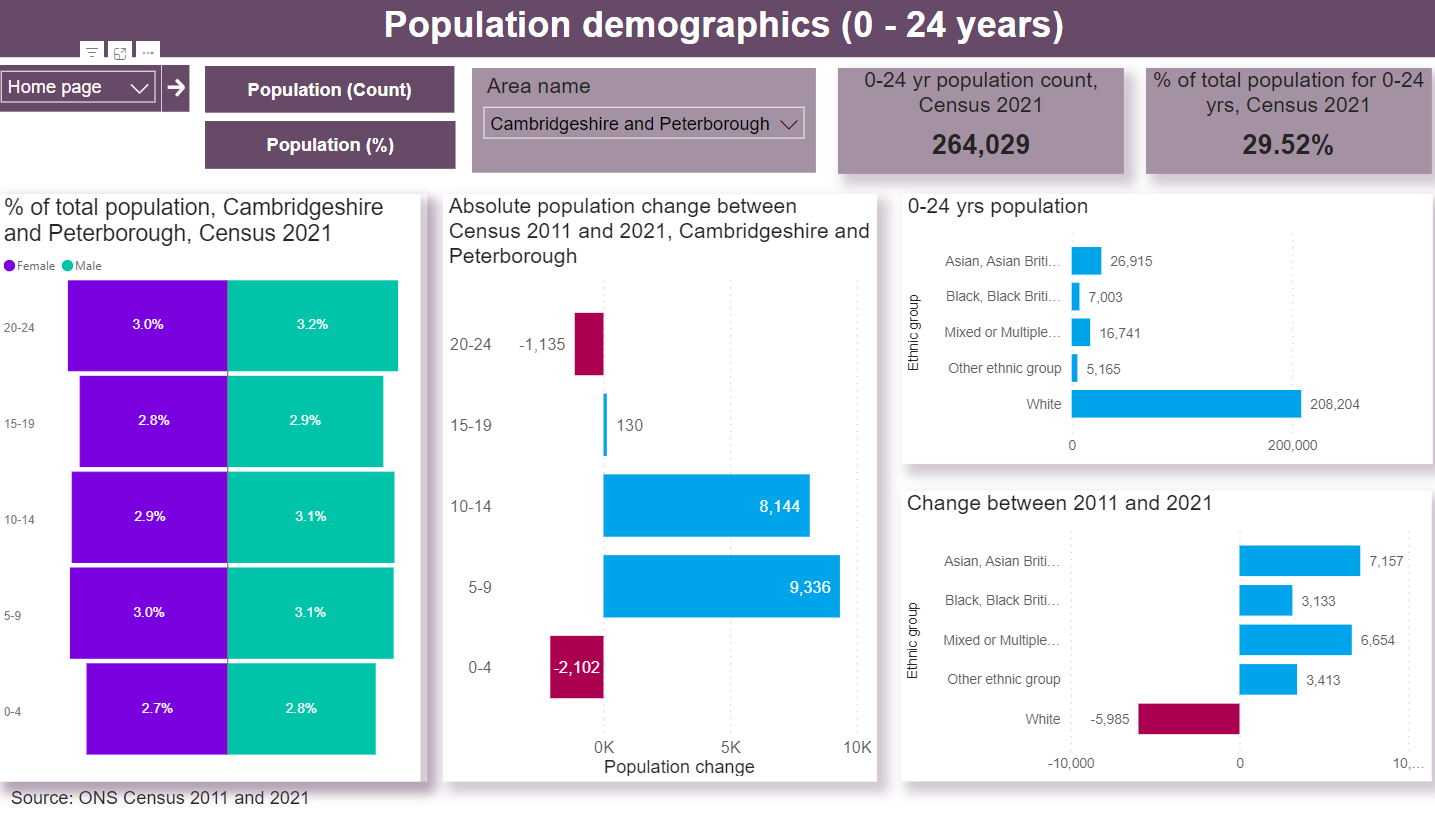 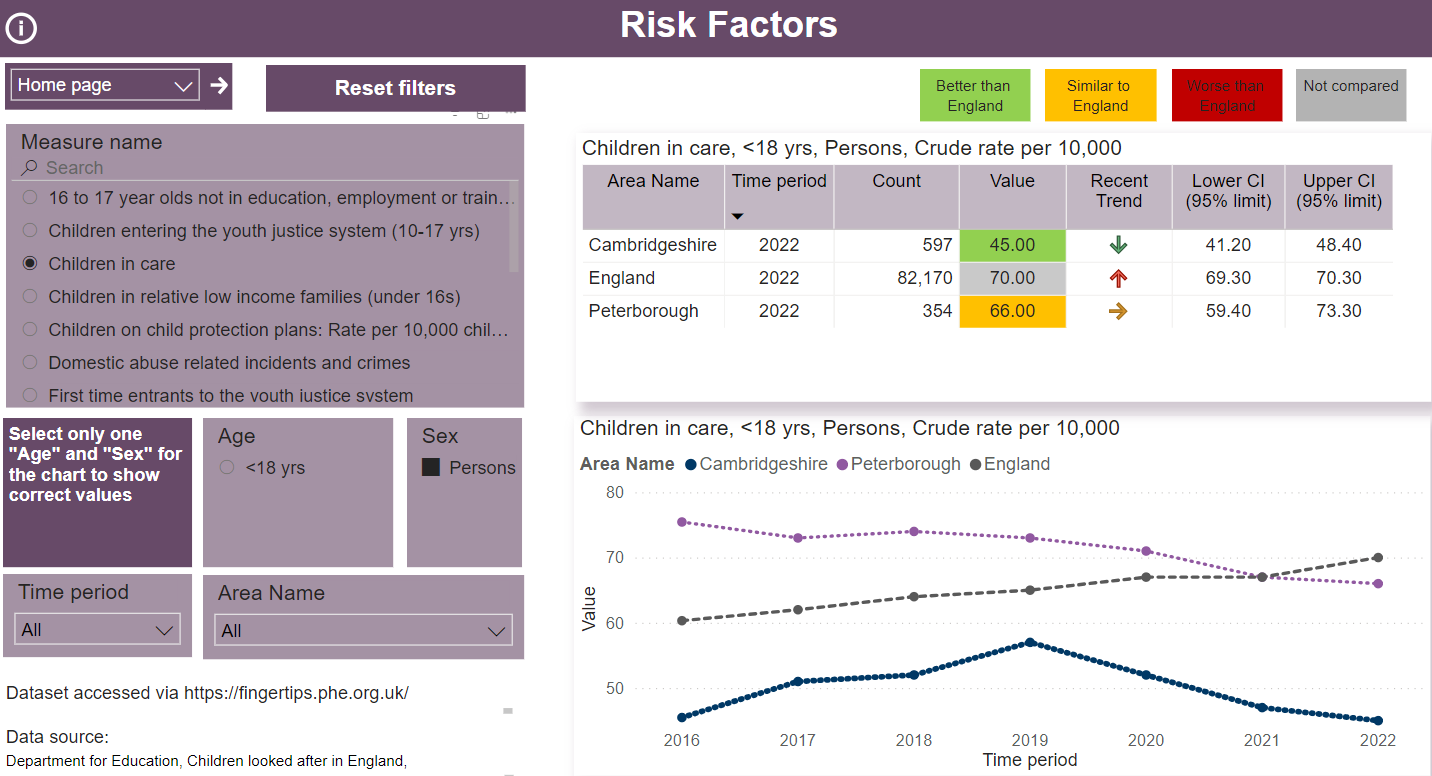 Tool tips for using the dashboard:Key ICONs on each dashboard page:Key ICONs on each dashboard page: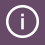 Information button This opens an information (Metadata) page about the data displayed, including key definitions, sources and any caveats.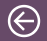 Back buttonPress this button to return to the data visualisation page from information/metadata page.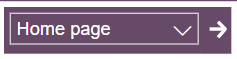 Page navigationIt’s a drop-down menu. Use this to select the required page and press → to navigate to the required page on the Dashboard.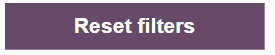 Reset filter buttonUse this button to reset the page to its default filter settings or to clear the filter selectionsExample of slicers in the dashboard pages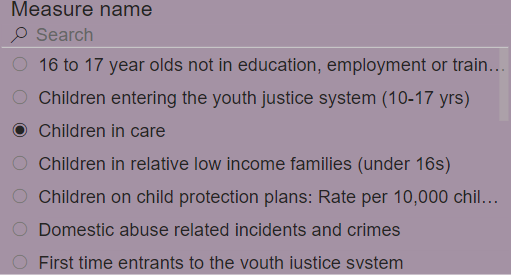 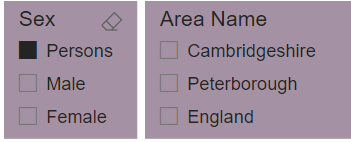 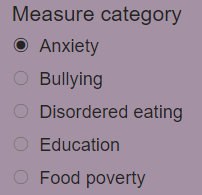 Slicers:By making selections in the slicers the user is able to select the required data to be displayed in the visualisations, (in this example the slicer selects the ‘Measure Name’).It is important to read the instructions near the slicers to get correct values on the tables and charts.Examples: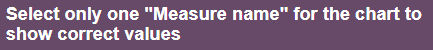 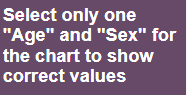 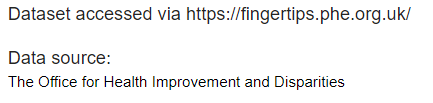 Data Source.Each dashboard page contains ‘Source’ information. In most cases the data Source is located on the bottom left side of a dashboard page. It may interact with the visualisations, so as different data is selected and displayed, the data source text will also change.In-page tipsIn-page tips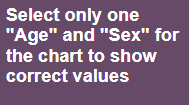 Selections are important. Be clear about what data you have selected to be visualised. Follow the instructions mentioned near the slicers.For example, some datasets are available for Males, Females and All Persons. If all 3 are selected the visualisations may combine all 3 datasets (Eg: triple count) so the user must make a selection of one Person type.Hovering over a visualisationHovering over a visualisation provides additional figures and information included in the visualisation in some instancesRed-Amber-Green (RAG) ratingRAG rating indicates how an indicator compared to the England average with 95% confidence intervals.Recent trend arrowsTrend calculations on fingertips data are carried out if at least five non-overlapping data points are available, and the value is a proportion or a rate.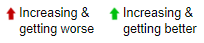 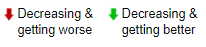 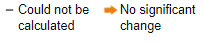 Show as a table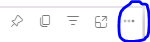 To see the values of the visualisation in a table, click the 3 dots at the top right corner of the visualisation (as shown above) and choose “Show as a table” option from the dropdown menu.